                               RESUME          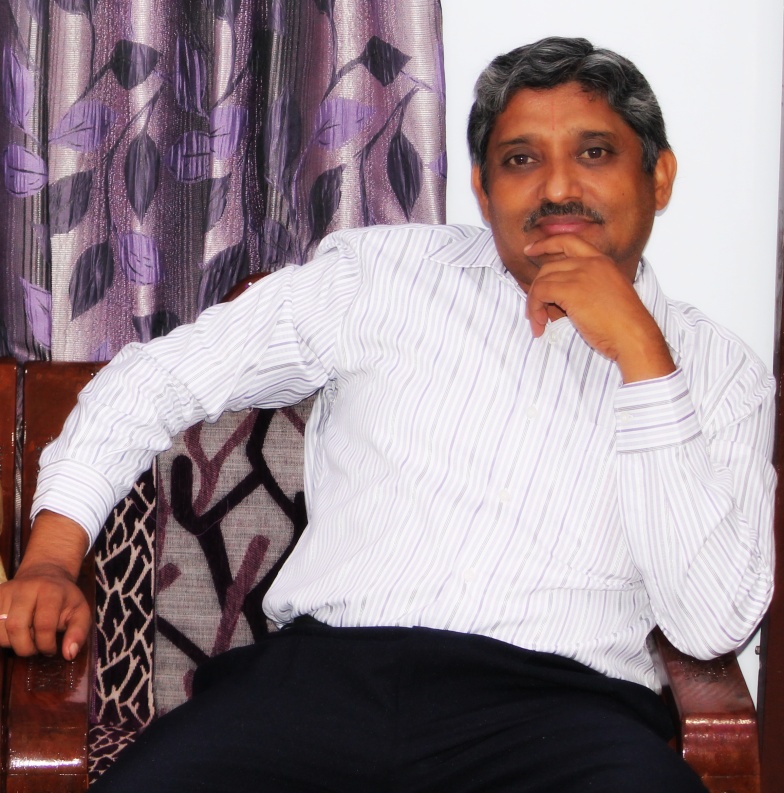 Dr. Ravi SharmaHead Department of Physics, Govt. Arts and Commerce Girls CollegeDevendra Nagar Raipur – 492001 (C.G.) INDIAPh.(0771) 2582274(college);  (0771) 4907432 (R),  Mobile- 09425256031,E-mail : rvsharma65@gmail.comDesignation:  Assistant Professor		    Department of Physics                           Govt. Arts and Commerce Girls College                              Devendra Nagar                               Raipur – 492001 (C.G.)Personal Details:Father's Name            :  Late Shri. S. S. SarmaDate of Birth               :  08 May, 1965Gender                        :  MaleMarital Status            :  MarriedNationality                  :  IndianMother Tongue          :  KannadaLanguages Known     :  Hindi, English and Kannada.     Educational Qualifications: Ph.D., 05 Jan., 2012Title of Thesis:  “ Studies on the optical properties of Zns: Mn nanoparticles”  Teaching Experience:                                                                                   31 Years  Research   Experience		                                                                 8 years	Areas of research interest:		Synthesis and characterization of nanostructure luminescent materials. 	Preparation and characterization of thermoluminescence dosimetry phosphors.	Development of Optoelectronic materials.		Synthesis and spectroscopic studies of solid- state laser materials. Growth and study of defects in crystalline and microcrystalline solids.	Development of devices for measuring luminescence.  	Studies on thermoluminescence, mechanoluminescence, photoluminescence, and electroluminescence of bulk and nanomaterials.Place of research/Collaborations:   Department of Physics, Pt.   , Department of Physics, R.T.M. Nagpur University, Nagpur, IndiaResearch guidance:Registered guide:Pt. R.S. University, Raipur & C.V. Raman University, BilaspurStudents registered for Ph.D. :                                                                              02Awarded                                   :                                                                              02Total                                          :                                                                              04Research Publications		:                          81 Research papers25 in SCI Journals with impact factor > 125 in International/National Journals 13 in International Conferences11 in National Conferences07 in Conference ProceedingsBooks Published                                                              	          02 Optical Characterization of Mn doped ZnS nanoparticles, Ravi Sharma by lambert Academic Publishing (printed in U.S.A./ U.K.) (ISBN: 978-3-8454-2479-8). Thermoluminescence and Mechanoluminescence of ZnS:Mn Nanoparticles, Ravi Sharma by lambert Academic Publishing (printed in U.S.A./ U.K.) (ISBN: 978-3-8473-7238-7). Research Project                                                                      04Referee:    International JournalsJournal of Luminescence,  ELSEVIER  Publication, Journal of Alloys and Compounds, ELSEVIER  Publication, USALuminescence: The Journal of Biological and Chemical Luminescence, WILEY INTERSCIENCE Publication, USA.Central European Journal of Physics, Versita, co-published with Springer VerlagJournal of Physics and Chemistry of Solids ELSEVIER  Publication, Optical and Quantum Electronics, SpringerMember of Editorial Board: Editorial Board member of referred Journal Lab to Land, Published by Chhatisgarh Medico Society, RaipurEditorial Board member of an international peer reviewed open access Research Journal of Recent Sciences (IF 0.32) Published by International Science Community Association.Editor: 1. Journal of pure applied and industrial physics, Vol. 2 issue 3A, 2011.              2. Recent research in science and technology, vol.4, no.8, 2012.Convenor:National Conference on “NOVEL  MATERIALS AND THEIR APPLICATIONS- NCNMA 2012”  Arts and Commerce Girls College Devendra Nagar Raipur, 16 Oct. 2012.Co-ordinator/Pesident International Conference on  Environmental Research, University of Mauritius 16/09/ 2010 Reduit, Mauritius9th  International Science Community Association, 8th & 9th December2019 (ISC-2019), BIT Durg, C.G.Resource PersonSCERT  ChhattisgarhAcademic College, Pt RSU RaipurSubject Expert, CG State Higher School Education, B. Ed. College Raipur	Countries Visited: 						11Mauritius, Taiwan, SOUTH AFRICA, ThailanD, Singapore, Italy, Austria, VATICAN City, France, Switzerland		Mauritius, 2010 To participate and present the paper  Nanotechnology: an Environmental Impact, in ICER 2010, International Conference of Environmental Research, Sept. 16- 18, 2010 Reduit, MauritiusTaiwan, 2010 To participate and present the paper in, “Econophysics Colloquium 2010” November 4-6, 2010. Academia Sinica, Taipei TaiwanSouth Africa, 2012(1st - 4 th  April 2012: 4 days) Participated and presented paper in the “4th International Conference on Nanoscience and Nanotechnology”,(1st April to 4th April 2012) , Bloemfontein, South Africa.	Singapore,  2017(16- 17th  June 2017: 2 days) Participated and presented paper in the “International Seminar on Luminescence and Materials, Nanyang Technological University, Singapore. Invited talks:                 						                        10Best Research Paper Poster/Oral  Presentation Awards:Anil Choubey, N. Brahme, Ravi Sharma, D.P. Bisen, and Manju Shukla, Thermoluminescence and Mechanoluminescence of Eu doped SrAl2O4 Nanophosphor, IRNANO 2009, Indo- Russian Work Shop on Nanotechnology & Laser Induced Plasma 24-26 nov 2009., NewDelhiKavita Sharma, Ravi Sharma, National Conference on Environmental Issue, Naveen Kanya Mahavidyalaya, Raipur.Honours & Awards:Profile published in the ‘who’s who in the world’ 31st  Edition, 2014, published by Marquis Who's who, publisher of Who's who in America, USA.Session Chaired in Conferences:                                                  ManyMembership:Luminescence Society of IndiaAmerican Nano SocietyForum of ChalcogenidesResearch gate, EconophysicsFellow Member, International Science Community AssociationSr.No     Degree                                          Name of Board/UniversityYear1.M.Sc. (Physics)                           Pt. Ravi Shankar Shukla University, Raipur19862. B.Sc. (Phys, Chem, Maths)Pt. Ravi Shankar Shukla University, Raipur1984Grant agency    Title of the project and     reference number Duration,(from mm/yy  to mm/yy)Percentage of time devoted/ being devoted/ to be devoted, in man monthsAmount in lakh Rs.UGCCCOSTUGC New DelhiCCOSTSynthesis and Characterization of ZnS: Mn nanoparticles, F.No.:MS-17/202001/09-10Thermoluminescence of Mn doped ZnS Nanoparticles and their applications2117/CCOST/MRP/12Mechanoluminescence studies of ultravoilet irradiated rare earth doped strantium aluminate nanophosphorsF.No.:42-759/2013(SR)Studies on the optical properties of CdSe nanoparticles15034/CCOST/MRP/14 Apr.2010- Dec.20112012 JAN.- Sept.2013April 2013- March 2017 May 2014- June 2016 18 monthscompleted18 monthscompleted48 monthsRunning24 monthscompleted1,70,000/-2,00,000/-10,28,000/-5,00,000/-